PETEK, 29. 5. 2020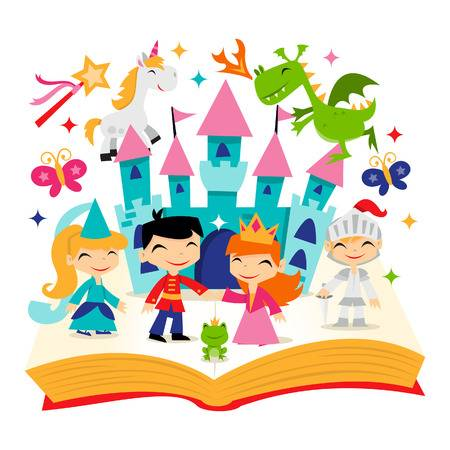 GLEDALIŠKI KLUBPozdravljeni, gledališčniki!Za zadnji majski petek sem vam pripravila 3 pravljice. Izberite dve in razmislite, katera vam je bila bolj všeč in zakaj. Pri poslušanju bodite še posebej pozorni na doživeto branje/pripovedovanje. Saj veste, kaj je pomembno, kajne?JAKOSTINTONACIJA (= tonska podoba glasov; rastoča ali padajoča intonacija)HITROSTREGISTER (= razpon glasu; od najnižjih do najvišjih tonov)PREMORIPOUDARKIBARVA GLASUOČESNI STIKGESTIKA in MIMIKA (premikanje obraznih mišic za ponazoritev razpoloženja)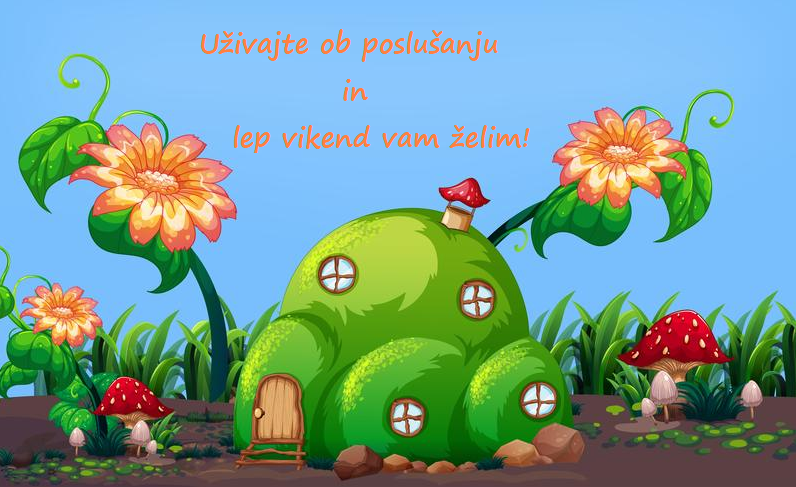 Pravljica 1Pravljica 2Pravljica 3